Ve čtvrtek 20. 10. se vydáme s Papoušky na exkurzi na SBĚRNÝ DVUR.Přiveďte prosím děti do MŠ do 7:45.S sebou: batůžek, pití, nečokoládová sladkost, pláštěnka.											Děkuji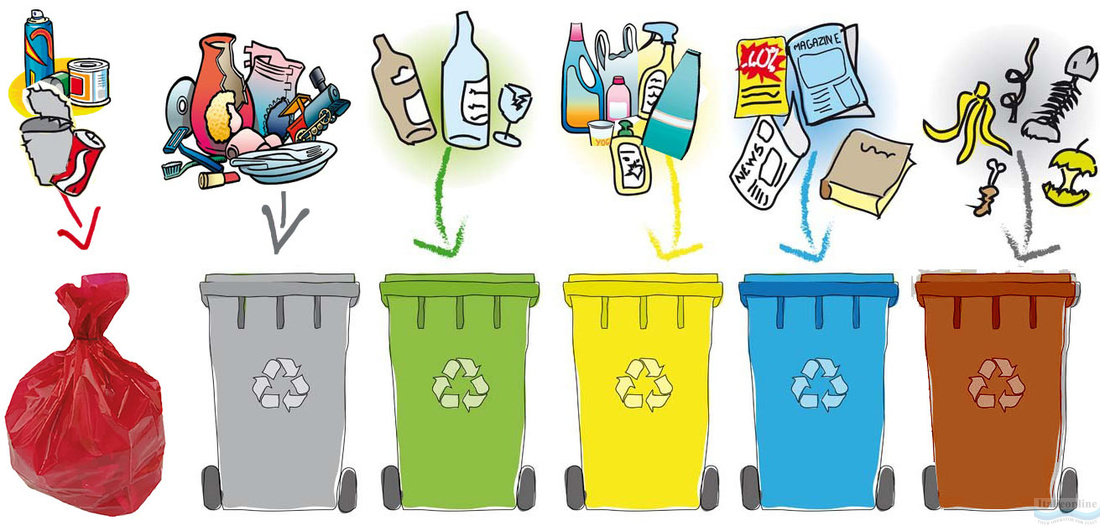 